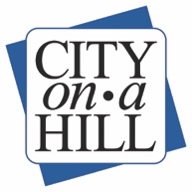 COAH Governance Committee Meeting NoticePosted June 24, 2020NoticeThe City on a Hill Charter Public Schools Governance Committee will be meeting on Friday, June 26, 2020.  The meeting will be held at remotely at 3:30 pm. The Zoom link is https://us02web.zoom.us/j/82052093281, and the call in number is 646-558-8656 and the passcode is 820 5209 3281.AgendaOpening ItemsCoaH CS Renewal, Boston Consolidation, and CoaH NB Closure UpdateBoard Growth and Onboarding DiscussionSY2020-2021 Board of Trustees EventsClosing ItemsIn accordance with the Americans with Disabilities Act (ADA), if any accommodations are needed or if you have any questions, please contact Jordan Pina at (617) 981-4350 or email jpina@cityonahill.org. Requests should be made as soon as possible but at least 48 hours prior to the scheduled meeting.